ROSARY SCHOOL, HALWAN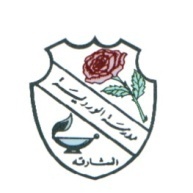 WEEKLY PLANGRADE- 1Mar. 17th  , 2019 – Mar. 21st , 2019.ASSESSMENT  SUNDAYMONDAYTUESDAYWEDNESDAYTHURSDAYENGLISHRELIGIONSCIENCEMATHKindly refer to the timetable and portion for summative assessment in school websiteENGLISHWriting practice- Picture compositionComposition – My motherComprehension – Fact file : PenguinWriting- Add –ing to make new wordsPhonics- Long /oo/ and short /oo/ soundsMATHSRecap of Unit 8  L1,L3,L5Introduction of Comparing NumbersSCIENCEBiology: 2.7 Our senses, 2.8 Using our sensesChemistry: 3.4 What material is it?  3.5 More materials Physics: 4.4 Faster and slower, 4.5 Changing direction, 5.2 What made that sound?ARABICمراجعة الحروف وكتابتها مع الحركات القصيرة والمدود الطويلةRELIGIONمراجعة عامة .SOCIAL STUDIESراجعة عامةMORALEDUCATIONRevisionCOMPUTERPractical :Chapter 4  working with MS Excel   How to enter labels into a spread sheet  How to enter values into spread sheet working with a graphFRENCHRévision unité 3 .